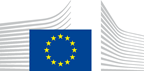 VACANCY NOTICESECONDED NATIONAL EXPERT TO THE EUROPEAN COMMISSIONNature of the tasksWe are looking for a dynamic and motivated economist to join our team with a view to contributing to economic analysis on issues related to labour markets and wages, providing policy advice and supporting policy developments in these areas at both national and EU level. In this context, the main areas of responsibility of the seconded national expert will be:monitoring labour market and wage developments in the EU and carrying out analytical work on the employment policy response to the challenges facing the EU labour market, notably those brought by Russia’s military aggression against Ukraine and the current energy crisis;assessing and providing policy advice on labour market and wage developments and reforms in selected Member States in the framework of the European Semester;contributing to the analytical agenda of the unit and to its publications (including the Labour Market and Wage Developments in Europe report).The job will involve working in close cooperation with other units inside and outside the DG as well as maintaining regular contacts with other EU and international organisations.Main qualificationsEligibility criteriaThe following eligibility criteria must be fulfilled by the candidate in order to be seconded to the Commission. Consequently, the candidate who does not fulfil all of these criteria will be automatically eliminated from the selection process.1 These mentions are given on an indicative basis only (Art.4 of the SNE Decision).Professional experience: at least three years of professional experience in administrative, legal, scientific, technical, advisory or supervisory functions which are equivalent to those of function group AD;Seniority: candidates must have at least one year seniority with their employer, that means having worked for an eligible employer as described in Art. 1 of the SNE decision on a permanent or contract basis for at least one year before the secondment;Linguistic skills: thorough knowledge of one of the EU languages and a satisfactory knowledge of another EU language to the extent necessary for the performance of the duties. SNE from a third country must produce evidence of a thorough knowledge of one EU language necessary for the performance of his duties.Selection criteriaDiplomauniversity degree orprofessional training or professional experience of an equivalent levelin the field(s) :The seconded national expert should have an advanced degree in economics and a sound level of competence in economic analysis. Good knowledge of quantitative methods would be appreciated.Professional experiencePast experience on labour market and wage policy related issues would be an asset. The successful applicant should have excellent communication and drafting skills and be able to produce high quality output, within short delays. She/he should have a strong sense of initiative, intellectual curiosity, be able to adapt quickly and flexibly to new demands, and be a dedicated team player. DG EMPL applies an equal opportunity policy.Language(s) necessary for the performance of dutiesMain working language is English.Knowledge of French and any other EU language will be an asset.Submission of applications and selection procedureCandidates should send their application according to the Europass CV format (http://europass.cedefop.europa.eu/en/documents/curriculum-vitae) in English, French or German only to the Permanent Representation / Diplomatic Mission to the EU of their country, which will forward it to the competent services of the Commission within the deadline fixed by the latter. The CV must mention the date of birth and the nationality of the candidate. Not respecting this procedure or deadlines will automatically invalidate the application.Candidates are asked not to add any other documents (such as copy of passport, copy of degrees or certificate of professional experience, etc.). If necessary, these will be requested at a later stage.Candidates will be informed of the follow-up of their application by the unit concerned.Conditions of the secondmentThe secondment will be governed by the Commission Decision C(2008)6866 of 12/11/2008 laying down rules on the secondment to the Commission of national experts and national experts in professional training (SNE Decision). This decision is available on http://ec.europa.eu/civil_service/job/sne/index_en.htm.The SNE will remain employed and remunerated by his/her employer during the secondment. He/she will equally remain covered by the national social security system.Unless for cost-free SNE, allowances may be granted by the Commission to SNE fulfilling the conditions provided for in Art. 17 of the SNE decision.During the secondment, SNE are subject to confidentiality, loyalty and absence of conflict of interest obligations, as provided for in Art. 6 and 7 of the SNE Decision.If any document is inexact, incomplete or missing, the application may be cancelled.Staff posted in a European Union Delegation are required to have a security clearance (up to SECRET UE/EU SECRET level according to Commission Decision (EU, Euratom) 2015/444 of 13 March 2015, OJ L 72, 17.03.2015, p. 53).The selected candidate has the obligation to launch the vetting procedure before getting the secondment confirmation.Processing of personal dataThe selection, secondment and termination of the secondment of a national expert requires the Commission (the competent services of DG HR, DG BUDG, PMO and the DG concerned) to process personal data concerning the person to be seconded, under the responsibility of the Head of Unit of DG HR.DDG.B4. The data processing is subject to the SNE Decision as well as the Regulation (EU) 2018/1725.Data is kept by the competent services for 10 years after the secondment (2 years for not selected or not seconded experts).You have specific rights as a ‘data subject’ under Chapter III (Articles 14-25) of Regulation (EU) 2018/1725, in particular the right to access, rectify or erase your personal data and the right to restrict the processing of your personal data. Where applicable, you also have the right to object to the processing or the right to data portability.You can exercise your rights by contacting the Data Controller, or in case of conflict the Data Protection Officer. If necessary, you can also address the European Data Protection Supervisor. Their contact information is given below.Contact informationThe Data ControllerIf you would like to exercise your rights under Regulation (EU) 2018/1725, or if you have comments, questions or concerns, or if you would like to submit a complaint regarding the collection and use of your personal data, please feel free to contact the Data Controller, HR.DDG.B.4, HR-MAIL- B4@ec.europa.eu.The Data Protection Officer (DPO) of the CommissionYou may contact the Data Protection Officer (DATA-PROTECTION-OFFICER@ec.europa.eu) with regard to issues related to the processing of your personal data under Regulation (EU) 2018/1725.The European Data Protection Supervisor (EDPS)You have the right to have recourse (i.e. you can lodge a complaint) to the European Data Protection Supervisor (edps@edps.europa.eu) if you consider that your rights under Regulation (EU) 2018/1725 have been infringed as a result of the processing of your personal data by the Data Controller.To the attention of candidates from third countries: your personal data can be used for necessary checks.Post identification:(DG-DIR-UNIT)EMPL-F.2Head of Unit:Email address: Telephone:Number of available posts: Suggested taking up duty: Suggested initial duration: Place of secondment:Nathalie DARNAUT Nathalie.Darnaut@ec.europa.eu+32 229-6657511st quarter 2023 12 year(s)1Brussels Luxemburg Other: ……………..Head of Unit:Email address: Telephone:Number of available posts: Suggested taking up duty: Suggested initial duration: Place of secondment:X]	With allowances		Cost-freeThis vacancy notice is also open tothe following EFTA countries :Iceland  Liechtenstein  Norway  SwitzerlandEFTA-EEA In-Kind agreement (Iceland, Liechtenstein, Norway)the following third countries:the following intergovernmental organisations:This vacancy notice is also open tothe following EFTA countries :Iceland  Liechtenstein  Norway  SwitzerlandEFTA-EEA In-Kind agreement (Iceland, Liechtenstein, Norway)the following third countries:the following intergovernmental organisations: